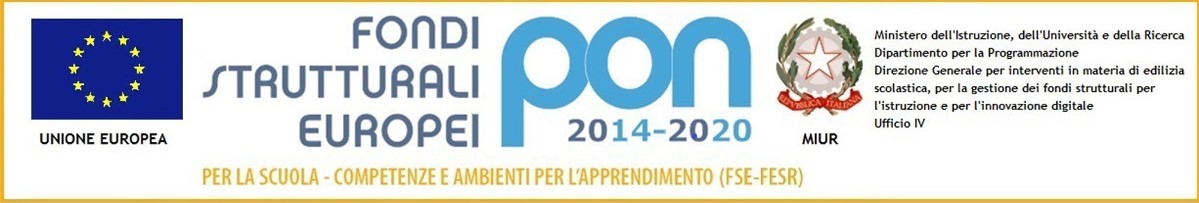 Comuni di Casaloldo – Ceresara – Gazoldo degli Ippoliti– Piubega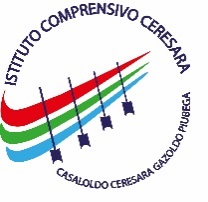 Via Roma 53 - 46040 CERESARA (MN) TEL. 0376/87030 - FAX 0376/879028C.M. MNIC80200G - C.F. 90011520203 – Codice Univoco UFVBJGSito internet: www.icceresara.edu.it posta certificata: mnic80200g@pec.istruzione.itE-mail: mnic80200g@istruzione.it - segreteria@icceresara.edu.it    Scusate il disordine, siamo impegnati a impararePROT.N  	Ceresara   , lì  ________________  	Egr. Signor / Signora  	Alla Società  	____________________________ 	  	____________________________ Oggetto:   Richiesta   di  accesso  documentazione  amministrativa ;  notifica  ai  contro interessati  ai sensi dell’art. 3 del  DPR 184/06. Si invia l’allegata richiesta di accesso nella quale Lei/la spett. Società  da Lei rappresentata risulta contro interessato. Ai   sensi   dell’articolo. 3 del  DPR  184/06 ,entro il termine di 10 giorni, è possibile presentare una motivata  opposizione, anche per via telematica, alla richiesta di accesso  Trascorso tale termine senza che alcuna opposizione venga prodotta, si darà corso alla richiesta.  Il Responsabile del Procedimento  	               La Dirigente Scolastica                                                                                                                                                  Prof.ssa Anna R 